IV. SZEGEDI PAPUCS NAPJA 2022. június 18., 14:00-18:00, Szent-Györgyi Albert Agóra (Szeged, Kálvária sgt. 23.)„MESEPAPUCSOK”14:00 Megnyitó„Tik láb, lúd láb” dél-dunántúli dudálás és ugrós (táncbemutató) Köszöntőt mond Orbán Hedvig a Szent-Györgyi Albert Agóra igazgatója és Szögi Csaba a Szegedi Papucsért Alapítvány elnökeMóra Ferenc: Pillangós papucsok (vers)Papucsmese pályázat meghirdetése, Kiss Ágnes igazgató, Kövér Béla Bábszínház Dél-alföldi táncok, előadják: Gulyás Dorka és Katona SebestyénKiállításmegnyitó: Attalai Zita, Ferenczy Noémi-díjas iparművész, papucstervező és Ligetvári István építész, a Dabasi Trafik Kör Kortárs Művészeti Egyesület elnöke„Adjon a jó Isten…” rábaközi táncok (táncbemutató)Közreműködnek a Szeged Táncegyüttes gyerekcsoportjai, művészeti vezető: Gombos AndrásMesepapucsok kiállítás Dabasi Trafik Kör installációja és Attalai Zita papucsok, gyerekpapucsok a Szegedi Papucsért Alapítvány gyűjteményéből, valamint Sallay Tibor, Bárkányi István, Megyesi Sándor, Szalma Sándor, Nyers Attila papucsai, Fetter Ferencné, a Népművészet Mestere és okleveles papucshímző tanítványainak munkáiPapucsvásár és kézműves foglalkozások Papucskészítők és a Kincses Gizella okleveles papucshímző FolkArt népművészeti boltjának pipapcsos árui, Szegedi Papucshímző Kör – papucsfej motívum tervezés, színezés, hímzés 16:00 Hogyan válhat kortárssá a hagyomány? – előadások a szegedi papucs ihletésévelelőadók: Attalai Zita iparművész, Ligetvári István építész, a Trafik Kör elnöke, Ligetvári Dorottya Sára építész, művészeti vezető, Kézdy Luca hegedűművésztémák: a Trafik Kör és a szegedi papucs, új papucs irányok, papucsprojektek, kiállítások, koncepciók, tervek, megvalósítások, a hagyomány ihlette kortárs zene, általános iskolai mintaprojekt, image fotó projekt és a fotók bemutatásaEgyüttműködő partnerek: Szegedi Papucsért Alapítvány, Szent-Györgyi Albert Agóra, Trafik Kör Kortárs Művészeti Egyesület, Szeged Táncegyüttes, Kövér Béla Bábszínház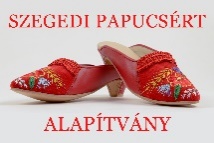 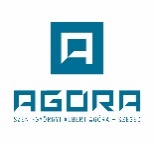 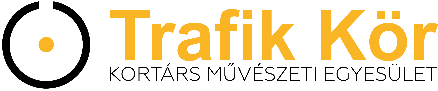 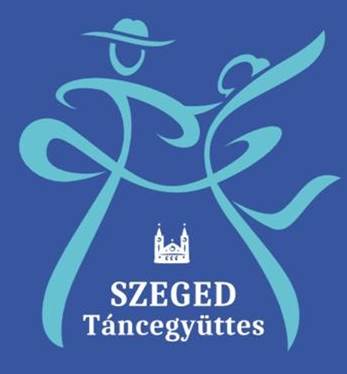 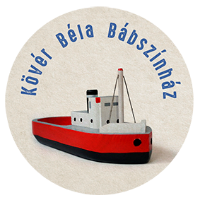 